Arkansas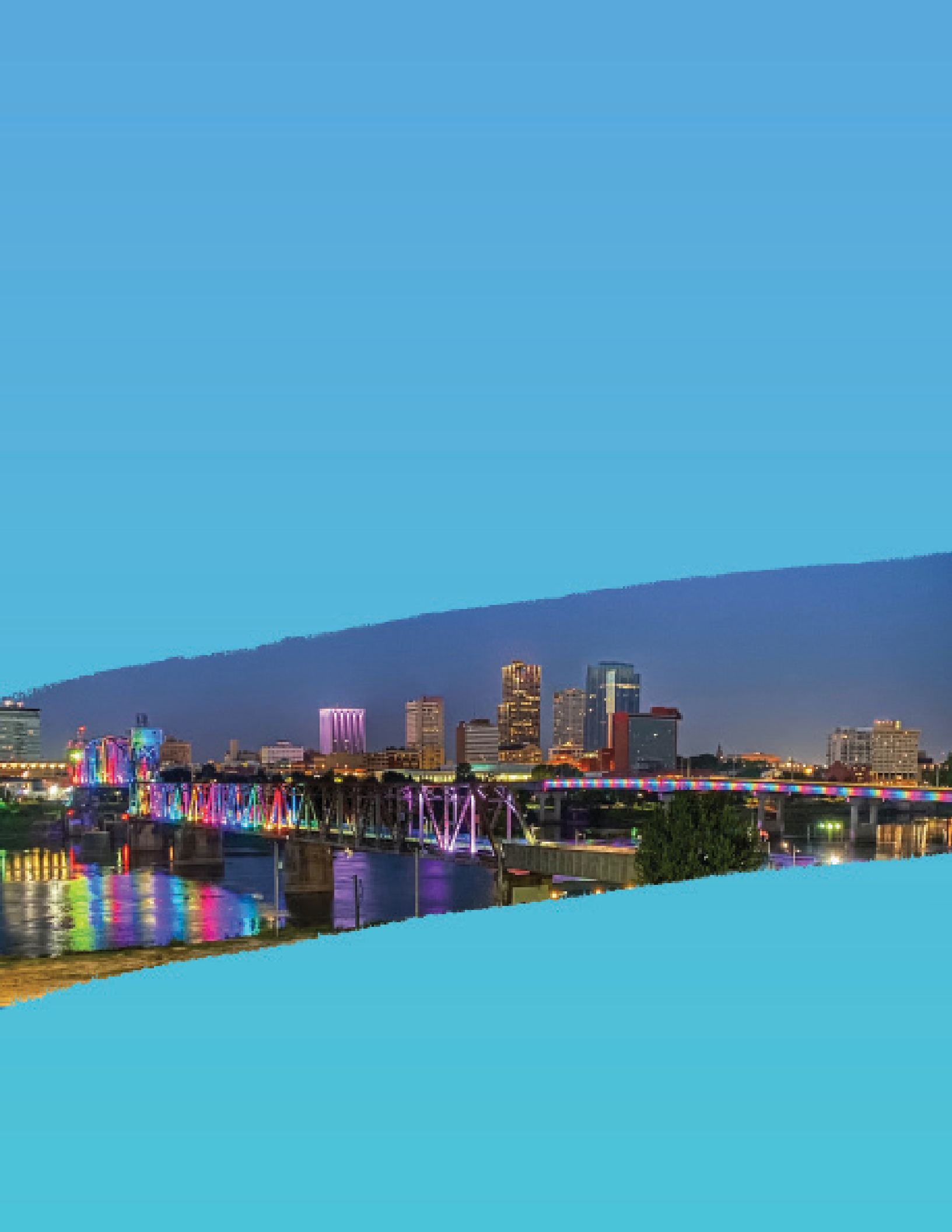 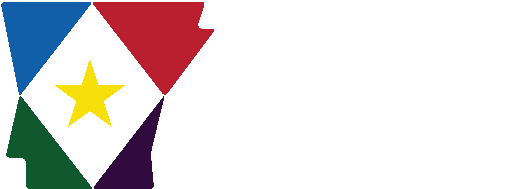 Labor Market reportWWW.DISCoVer.arkaNSaS.GoVTable of Contents	Technical Notes Arkansas Division ofWorkforce Services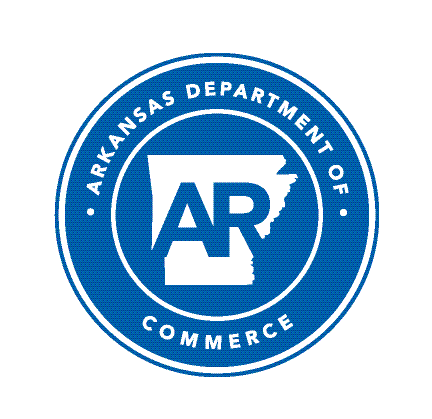 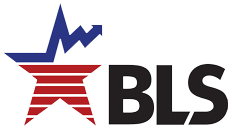 The Arkansas Labor Market is prepared monthly in conjunction with the U.S. Depart- ment of Labor, Bu- reau of Labor Statis- tics (BLS). The current month’s estimates are preliminary, while pre- vious month’s data is subject to revision.Estimates of nonfarm payroll jobs show the number of jobs by industry and reflect employment by place of work. Hours and earnings estimates are based on payroll and worker-hour data col- lected for production workers in manufactur- ing industries.Industries are classi- fied according to the North American In- dustry Classification System (NAICS). All estimates are based on a first quarter 2020 benchmark.Explanation of Terms and ConceptsMonthly Business Survey of EmployersA monthly sample sur- vey designed to pro- vide industry infor- mation on nonfarm payroll jobs. Data are compiled each month from mail surveys and telephone interviews conducted by the Bu- reau of Labor Statistics in cooperation with Department of Work- force Services. The data are based on establish- ment records and in- clude all workers, full- or part-time, who re- ceived pay during the payroll period which includes the 12th of the month. Approximately5,000 Arkansas busi- ness establishments are surveyed.Metropolitan  Statistical AreasA term applied by theU.S. Office of Manage- ment and Budget to counties that have one or more central cities and that meet specified criteria of population density, commuting patterns and social and economic integration.Current Population Survey (CPS)A monthly sample sur- vey of the population 16 years of age and over, designed to pro- vide data on the labor force, the employed and the unemployed. The survey is conduct- ed each month by the Bureau of the Census for BLS. The informa- tion is collected by trained interviewers from a sample of about 60,000 households. The data collected are based on the activity reported for the cal- endar week including the 12th of the month. Approximately 1,000 Arkansas households are represented in the sample survey.Civilian Labor ForceThe sum of all em- ployed and unem- ployed persons 16 years of age or older. Members of the Armed Forces are excluded.EmploymentAn estimate of the number of persons who worked any timefor pay or profit or worked 15 hours or more as unpaid work- ers in a family business during the calendar week which includes the 12th of the month. Also included are those who, although not working, had some job attachment and were not looking for work, and persons involved in labor management disputes.UnemploymentAn estimate of the number of persons who did not have a job, but were available for work and actively seek- ing work during the calendar week which includes the 12th of the month.Unemployment  RateThe number of unem- ployed as a percentage of the civilian labor force. Unemployment rates are calculated from unrounded data.Seasonal  AdjustmentA statistical technique applied to monthly data to eliminate changes that normally occur during the year due to seasonal events such as weather, ma- jor holidays, schedule shifts, harvest times, and the opening/clos- ing of schools.June Spotlight Wages by CountyThe Quarterly Census of Employment and Wages (QCEW) is the most comprehensive data collection program utilized by the Bureau of Labor Statistics (BLS). The program is based on each state’s Unemploy- ment Insurance (UI) program, which enables BLS to produce data using every business that is covered under UI tax law. In addition to calculating UI covered employment, the program also tracks the wages paid to employees. Due to the extensive nature of the information, data can be produced at any level-- national, statewide, counties, and cities.The information below comes from the QCEW program and shows annual average wage data for each county in Arkansas. Annual average wages are calculated using the total wages earned during the cal- endar year, divided by annual average employment. The wages below are compiled using all industries in the private sector, for all workers included under UI tax law. It is important to note that QCEW data is based on county of employment, not county of residency. So if an individual works in a different county than where they live, their wages are counted in the county where they work.In 2021, average annual wages in the private sector ranged from a low of $30,832, for those employed in Searcy County, to a high of $69,134 in Benton County. Compared to 2020 annual averages, wages are up in 60 of Arkansas’ 75 counties.Wages in Arkansas by County (Private)2021 Annual AverageBenton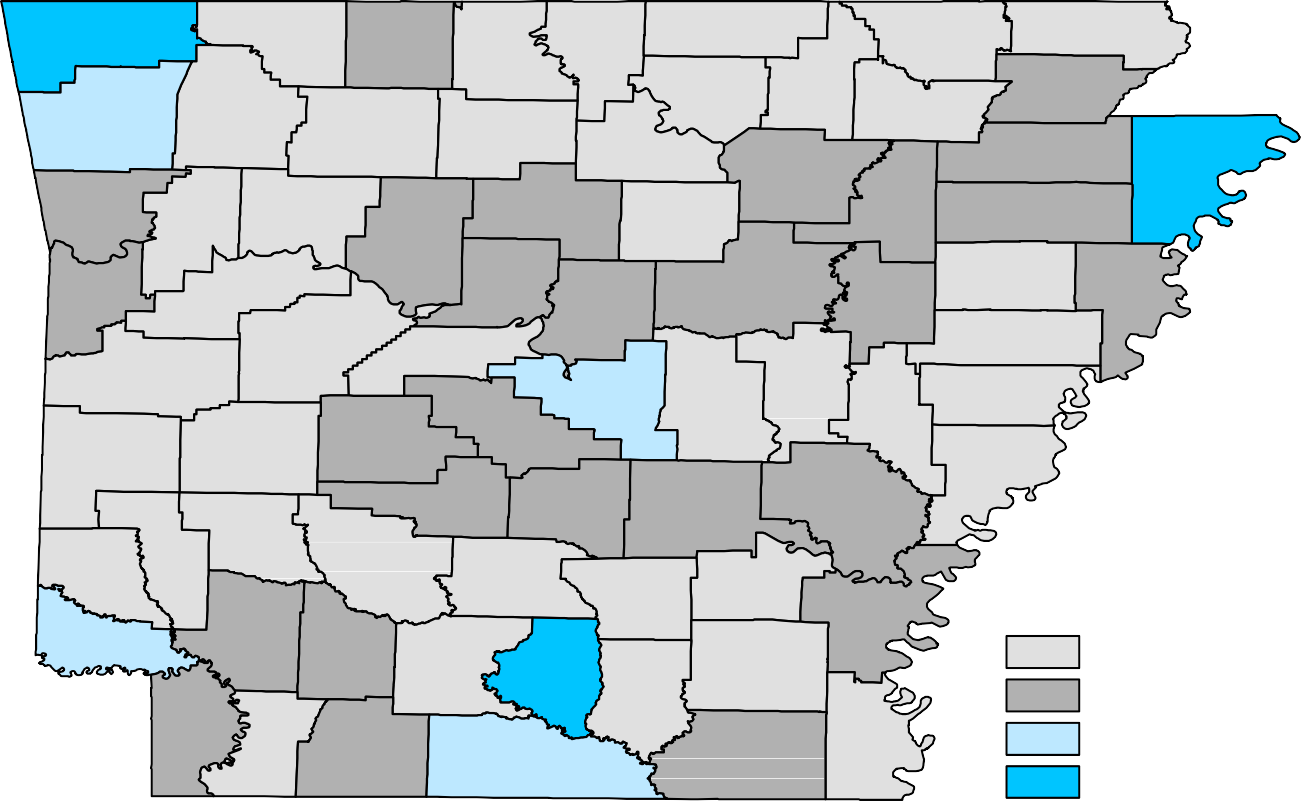 CarrollMadisonBooneMarionBaxterFultonIzardSharpRandolphClayGreeneWashingtonNewtonSearcyStoneLawrenceIndependenceCraigheadMississippiCrawford Franklin JohnsonPopeVan BurenCleburneJacksonPoinsettSebastianLoganConwayWhiteWoodruffCrossCrittendenScottYellPerryFaulknerPulaskiLonoke PrairieSt. FrancisLeePolkMontgomeryGarlandSalineMonroePhillipsHoward PikeHot SpringClarkGrantJeffersonArkansasSevierHempsteadDallasClevelandLincolnDesha2021 AA WagesLittle RiverMillerNevada OuachitaColumbiaCalhounBradleyDrewChicot$30,000 - $40,000$40,001 - $50,000$50,001 - $60,000LafayetteUnionAshley> $60,000State of Arkansas Civilian Labor Force SummaryLabor force data, produced by the U.S. Department of Labor, Bureau of Labor Statistics and released by the Arkansas Division of Workforce Services, show Arkansas’ seasonally adjusted unemployment rate remained stable between May and June at 3.2 percent. Arkansas’ civilian labor force rose by 2,738, a result of 2,050 more employed and 688 more unemployed Arkansans. At 3.6 percent, the United States’ jobless rate also remained stable between May and June.BLS Program Operations Manager Susan Price said, “Employment in Arkansas has increased for six con- secutive months, with an additional 2,050 employed in June. While more Arkansans are employed, the gains were not enough to affect the unemployment rate. Arkansas’ jobless rate has remained stable at3.2 percent since April 2022.”Civilian Labor Force Estimates 60.0%Labor Force Participation Rates (Seasonally Adjusted)June: 2012 - 202259.0%58.0%57.0%56.0%55.0%54.0%2012	2013	2014	2015	2016	2017	2018	2019	2020	2021	2022State of Arkansas Nonfarm Payroll JobsNot Seasonally Adjusted (In Thousands)State of Arkansas Nonfarm Payroll Job SummaryMay 2022 - June 2022 Nonfarm payroll jobs in Arkansas declined by 600 in June to total 1,313,900. Three major industry sec- tors reported job losses, more than offsetting gains in eight sectors. Jobs in government dropped by 7,300. Seasonal contractions occurred in state government-educational services (-4,900) and local government-educational services (-3,500), related to the summer break at public schools and universi- ties. Jobs in professional and business services decreased 1,100. All losses were in administrative and support services (-2,300), attributed in part to a temporary decline in support positions at schools and universities. Construction added 1,900 jobs, mostly in specialty trade contractors (+1,500). Jobs in ed- ucational and health services rose by 1,900. All expansions were in health care and social assistance (+2,700). Notable job gains were also posted in trade-transportation-utilities (+1,200), manufactur- ing (+1,100), and leisure and hospitality (+1,100).June 2021 - June 2022 Compared to June 2021, Arkansas’ nonfarm payroll jobs are up 38,500. Growth occurred in eight ma- jor industry sectors. Jobs in trade, transportation, and utilities rose by 12,500. Hiring was reported in transportation-warehousing-utilities (+8,100) and wholesale trade (+5,400). Manufacturing jobs increased by 7,400, with expansions in both subsectors. Leisure and hospitality added 6,400 jobs, mostly in accommodation and food services (+5,600). Jobs in professional and business services rose 4,100. Gains in management of companies (+5,900) more than offset losses in administrative and support services (-2,700). Sizable annual growth was also posted in educational and health services (+3,800), government (+2,700), financial activities (+2,400), and information (+1,400). The largest decline occurred in other services (-1,300), a subsector which includes activities such as automotive repair, nail salons, and social organizations.Nonfarm Payroll Jobs (Not Seasonally Adjusted)January 2020 - June 20221,350,0001,300,0001,250,0001,200,0001,150,000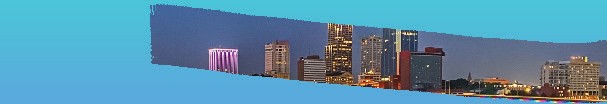 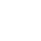 1,100,000J	F	M	A	M	J	J	A	S	O	N	D2020	2021	2022State of Arkansas Production Workers- Hours and EarningsManufacturing Durable Goods and Nondurable Goods Manufacturing $21.00Average Hourly Earnings- Manufacturing (Production Workers)June: 2002 - 2022$19.00$17.00$15.00$13.00$11.00$9.00$7.00$5.00'02	'04	'06	'08	'10	'12	'14	'16	'18	'20	'22Metropolitan Statistical Areas Little Rock-North Little Rock-Conway MSAThe Little Rock-North Little Rock-Conway MSA = Faulkner, Grant, Lonoke, Perry, Pulaski, & Saline counties.Civilian Labor Force Estimates (Not Seasonally Adjusted)Nonfarm Payroll Jobs (Not Seasonally Adjusted) (In Thousands)Number of EmployedJune 2019 - June 2022355,000 	Jobs in Service Providing IndustriesJune: 2012 - 2022330,000 	350,000325,000345,000340,000320,000335,000315,000330,000	310,000325,000305,000320,000315,000300,000310,000295,000305,000Jun '19	Dec '19	Jun '20	Dec '20	Jun '21	Dec '21	Jun '22290,000'12	'13	'14	'15	'16	'17	'18	'19	'20	'21	'22Metropolitan Statistical Areas Fayetteville-Springdale-Rogers MSAThe Fayetteville-Springdale-Rogers MSA = Benton, Madison, & Washington counties in Arkansas and McDonald county in Missouri.Civilian Labor Force Estimates (Not Seasonally Adjusted)Nonfarm Payroll Jobs (Not Seasonally Adjusted) (In Thousands)UnemploymentJune: 2002 - 202220,000 	Nonfarm Payroll JobsJanuary 2020 - June 2022290,000 	18,000 	280,00016,000270,00014,00012,000	260,00010,000250,0008,000240,000 	6,0004,000	230,000 	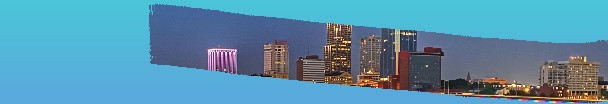 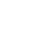 2,0000'02'04'06'08'10'12'14'16'18'20'22220,000 													 J	F	M	A	M	J	J	A	S	O	N	D2020	2021	2022Metropolitan Statistical Areas Fort Smith MSAThe Fort Smith MSA = Crawford & Sebastian counties in Arkansas & LeFlore & Sequoyah counties in Oklahoma.Civilian Labor Force Estimates (Not Seasonally Adjusted)Nonfarm Payroll Jobs (Not Seasonally Adjusted) (In Thousands)Over-the-Year Job Change by Industry SectorJune 2021 vs June 2022Manufacturing1,500Trade-Transport-UtilitiesLeisure & HospitalityProfessional & BusinessFinancial ActivitiesMining-Logging-ConstructGovernmentInformationOther ServicesEducational & Health -400-500	0	500	1,000	1,500	2,000Metropolitan Statistical Areas Hot Springs MSAThe Hot Springs MSA = Garland County.Civilian Labor Force Estimates (Not Seasonally Adjusted)Nonfarm Payroll Jobs (Not Seasonally Adjusted) (In Thousands)42,000Nonfarm Payroll JobsJune 2019 - June 202240,00038,00036,00034,00032,00030,000Jun '19	Dec '19	Jun '20	Dec '20	Jun '21	Dec '21	Jun '22Metropolitan Statistical Areas Jonesboro MSAThe Jonesboro MSA = Craighead & Poinsett counties.Civilian Labor Force Estimates (Not Seasonally Adjusted)Nonfarm Payroll Jobs (Not Seasonally Adjusted) (In Thousands)66,000Number of EmployedJanuary 2020 - June 202265,00064,00063,00062,00061,00060,00059,00058,00057,00056,000J	F	M	A	M	J	J	A	S	O	N	D2020	2021	2022Metropolitan Statistical Areas Pine Bluff MSAThe Pine Bluff MSA = Cleveland, Jefferson, & Lincoln counties.Civilian Labor Force Estimates (Not Seasonally Adjusted)Nonfarm Payroll Jobs (Not Seasonally Adjusted) (In Thousands)12.0%Unemployment RatesJune: 2002 - 202210.0%8.0%6.0%4.0%2.0%0.0%'02  '03  '04  '05  '06  '07  '08  '09  '10  '11  '12  '13  '14  '15  '16  '17  '18  '19  '20  '21  '22Metropolitan Statistical Areas Out-of-State MSACivilian Labor Force Estimates (Not Seasonally Adjusted)Memphis, TN-MS-AR MSAThe Memphis, TN-MS-AR MSA = Fayette, Shelby, & Tipton counties in Tennessee; Benton, Desoto, Marshall, Tate, & Tunica counties in Mississippi; & Crittenden County in Arkansas.Texarkana MSAThe Texarkana MSA= Bowie County in Texas & Little River & Miller counties in Arkansas.Memphis MSA - EmploymentJune 2019 - June 2022640,000 	10.0%Texarkana MSA - Unemployment RatesJune: 2012 - 20229.0%620,000600,0008.0%7.0%580,0006.0%560,0005.0%4.0%540,000520,0003.0%2.0%500,0001.0%480,000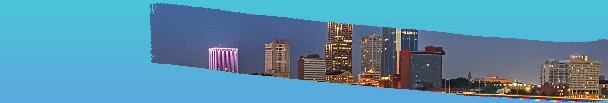 Jun '19	Dec '19	Jun '20	Dec '20	Jun '21	Dec '21	Jun '220.0%'12	'13	'14	'15	'16	'17	'18	'19	'20	'21	'22Micropolitan Statistical Areas and Cities Civilian Labor Force EstimatesMicropolitan Labor Force Estimates Arkadelphia Micro = Clark County Batesville Micro = Independence County Blytheville Micro = Mississippi CountyCamden Micro = Calhoun & Ouachita counties El Dorado Micro = Union CountyForrest City Micro = St. Francis County Harrison Micro = Boone & Newton counties Helena-West Helena Micro = Phillips County Hope Micro = Hempstead & Nevada counties Magnolia Micro = Columbia CountyCity Labor Force Statistics Malvern Micro = Hot Spring County Mountain Home Micro = Baxter County Paragould Micro = Greene County Russellville Micro = Pope & Yell counties Searcy Micro = White CountyCounty Labor Force Statistics Civilian Labor Force EstimatesNot Seasonally Adjusted(continued on Page 16)County Labor Force Statistics Civilian Labor Force Estimates(continued from Page 15)County Labor Force SummaryBetween May and June, unemployment rates declined in all 75 Arkansas counties. Jobless rates ranged from a low of 2.7 percent in Washington County to a high of 8.1 percent in Chicot County.In June, twenty-nine counties posted unemployment rates at or below four percent. That is down from 56 counties at or below four percent in May. Three counties had unemployment rates at or above seven percent, up from one county above seven percent last month.Compared to June 2021, unemployment rates are down in 65 of Arkansas’ 75 counties. Rates in six counties were unchanged, while four counties reported minor rate increases over the year. The largest jobless rate decline occurred in Mississippi County and Crittenden County, both down one and six-tenths of a percentage point. Ranging from one-tenth to two-tenths of a percentage point, unemployment rates increased in Clay, Grant, Montgomery, and Yell counties.County Unemployment Rates 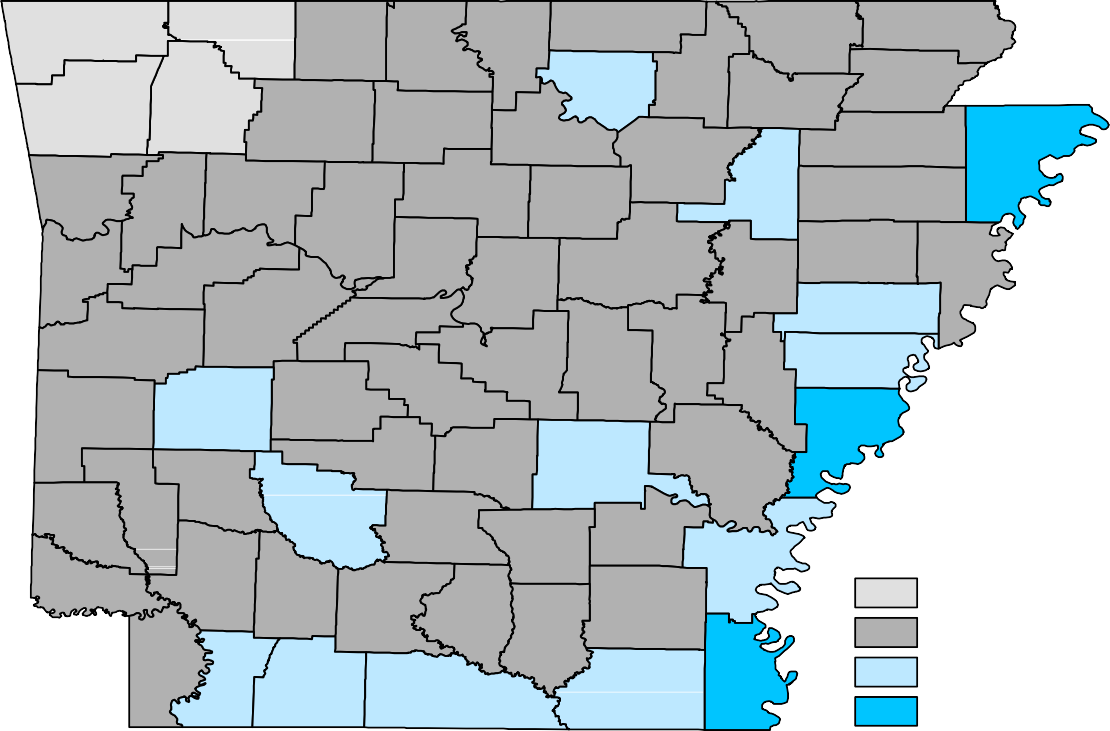 Ranked by Unemployment RatesJune 2022 (Not Seasonally Adjusted)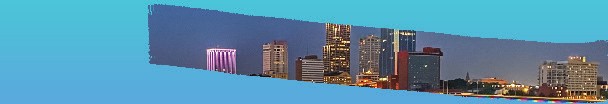 Local Workforce Development Areas Civilian Labor Force Estimates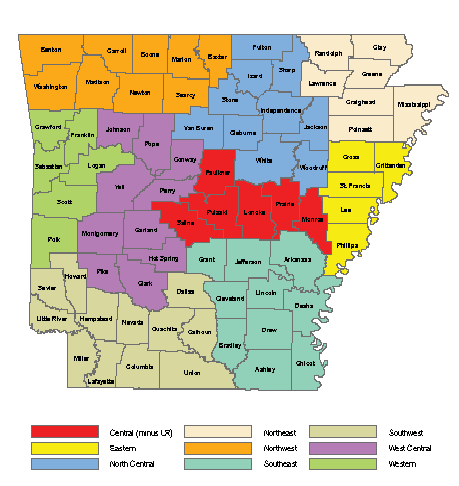 Jun 22May 22Jun 21Jun 22May 22Jun 21Civilian Labor Force1,354,7801,352,0421,332,580Civilian Labor Force1,368,3011,349,6621,343,410(NAICS)Jun 22May 22Jun 21OTMOTYTotal Nonfarm1313.91314.51275.4-0.638.5Goods Producing224.5221.3218.03.26.5Mining, Logging, & Construction60.458.361.32.1-0.9Mining & Logging5.25.05.40.2-0.2Construction55.253.355.91.9-0.7Specialty Trade Contractors35.133.636.01.5-0.9Manufacturing164.1163.0156.71.17.4Durable Goods78.277.675.30.62.9Nondurable Goods85.985.481.40.54.5Service Providing1089.41093.21057.4-3.832.0Trade, Transportation & Utilities265.7264.5253.21.212.5Wholesale Trade52.852.447.40.45.4Retail Trade137.6137.8138.6-0.2-1.0Transport, Warehousing & Utilities75.374.367.21.08.1Information13.112.711.70.41.4Financial Activities68.467.666.00.82.4Finance & Insurance53.552.951.80.61.7Real Estate & Rental & Leasing14.914.714.20.20.7Professional & Business Services148.7149.8144.6-1.14.1Professional, Scientific & Technical45.245.144.30.10.9Management of Companies39.838.733.91.15.9Administrative & Support Services63.766.066.4-2.3-2.7Educational & Health Services196.7194.8192.91.93.8Educational Services16.517.313.8-0.82.7Health Care & Social Assistance180.2177.5179.12.71.1Ambulatory Health Care62.961.161.01.81.9Social Assistance35.035.136.5-0.1-1.5Leisure & Hospitality125.3124.2118.91.16.4Arts, Entertainment & Recreation13.612.612.81.00.8Accommodation & Food Services111.7111.6106.10.15.6Accommodation Services12.311.610.90.71.4Food Services99.4100.095.2-0.64.2Other Services66.267.067.5-0.8-1.3Government205.3212.6202.6-7.32.7Federal Government20.520.620.7-0.1-0.2State Government72.777.772.8-5.0-0.1State Gov, Educational Services26.431.326.3-4.90.1State Gov, Excluding Education46.346.446.5-0.1-0.2Local Government112.1114.3109.1-2.23.0Local Gov, Educational Services67.571.065.4-3.52.1Local Gov, Excluding Education44.643.343.71.30.9Jun 22May 22Jun 21OTMOTYCivilian Labor Force358,940354,398354,3944,5424,546Employment345,679343,223338,3012,4567,378Unemployment13,26111,17516,0932,086-2,832Unemployment Rate3.73.24.50.5-0.8NAICS	Jun 22May 22Jun 21OTMOTYTotal Nonfarm	366.4367.3356.8-0.99.6Goods Producing	38.237.637.60.60.6Mining, Logging & Construction	18.317.818.70.5-0.4Manufacturing	19.919.818.90.11.0Service Providing	328.2329.7319.2-1.59.0Trade, Transportation & Utilities	75.175.269.0-0.16.1Wholesale Trade	17.317.115.50.21.8Retail Trade	37.537.937.7-0.4-0.2Trans., Warehousing & Utilities	20.320.215.80.14.5Information	5.85.65.30.20.5Financial Activities	23.323.122.40.20.9Professional & Business Services	45.845.546.00.3-0.2Educational & Health Services	57.459.057.8-1.6-0.4Leisure & Hospitality	36.035.432.80.63.2Other Services	18.118.318.3-0.2-0.2Government	66.767.667.6-0.9-0.9Federal Government	9.89.99.8-0.10.0State Government	33.234.033.0-0.80.2Local Government	23.723.724.80.0-1.1Jun 22May 22Jun 21OTMOTYCivilian Labor Force300,001296,991288,8513,01011,150Employment291,748290,356279,6501,39212,098Unemployment8,2536,6359,2011,618-948Unemployment Rate2.82.23.20.6-0.4NAICS	Jun 22May 22Jun 21OTMOTYTotal Nonfarm	284.3285.8269.2-1.515.1Goods Producing	45.945.544.70.41.2Mining, Logging & Construction	14.313.714.00.60.3Manufacturing	31.631.830.7-0.20.9Service Providing	238.4240.3224.5-1.913.9Trade, Transportation & Utilities	62.362.058.40.33.9Wholesale Trade	13.713.712.60.01.1Retail Trade	28.528.527.20.01.3Trans., Warehousing & Utilities	20.119.818.60.31.5Information	2.22.12.00.10.2Financial Activities	9.29.18.90.10.3Professional & Business Services	58.158.552.7-0.45.4Educational & Health Services	31.129.629.71.51.4Leisure & Hospitality	27.328.026.1-0.71.2Other Services	10.010.110.0-0.10.0Government	38.240.936.7-2.71.5Federal Government	2.82.82.90.0-0.1State Government	15.418.214.3-2.81.1Local Government	20.019.919.50.10.5Jun 22May 22Jun 21OTMOTYCivilian Labor Force118,965117,579116,5141,3862,451Employment114,485113,932111,5785532,907Unemployment4,4803,6474,936833-456Unemployment Rate3.83.14.20.7-0.4NAICS	Jun 22May 22Jun 21OTMOTYTotal Nonfarm	112.6112.7110.0-0.12.6Goods Producing	23.623.321.90.31.7Mining, Logging & Construction	5.25.15.00.10.2Manufacturing	18.418.216.90.21.5Service Providing	89.089.488.1-0.40.9Trade, Transportation & Utilities	23.923.923.30.00.6Wholesale Trade	4.84.84.30.00.5Retail Trade	12.412.512.6-0.1-0.2Trans., Warehousing & Utilities	6.76.66.40.10.3Information	1.21.21.10.00.1Financial Activities	3.93.93.70.00.2Professional & Business Services	11.711.711.50.00.2Educational & Health Services	16.616.617.00.0-0.4Leisure & Hospitality	10.19.89.90.30.2Other Services	4.34.34.40.0-0.1Government	17.318.017.2-0.70.1Federal Government	1.31.31.30.00.0State Government	2.32.62.5-0.3-0.2Local Government	13.714.113.4-0.40.3Jun 22May 22Jun 21OTMOTYCivilian Labor Force41,91240,84142,0121,071-100Employment40,03239,31539,812717220Unemployment1,8801,5262,200354-320Unemployment Rate4.53.75.20.8-0.7Jun 22May 22Jun 21OTMOTY39.839.538.70.31.14.54.54.50.00.035.335.034.20.31.13.94.14.1-0.2-0.2Jun 22May 22Jun 21OTMOTYCivilian Labor Force67,15766,04366,2301,114927Employment64,93664,28263,7706541,166Unemployment2,2211,7612,460460-239Unemployment Rate3.32.73.70.6-0.4Jun 22May 22Jun 21OTMOTY61.661.559.70.11.911.211.011.20.20.050.450.548.5-0.11.98.28.58.5-0.3-0.3Jun 22May 22Jun 21OTMOTYCivilian Labor Force33,83133,15333,080678751Employment31,88531,44630,8614391,024Unemployment1,9461,7072,219239-273Unemployment Rate5.85.16.70.7-0.9Jun 22May 22Jun 21OTMOTY31.931.731.30.20.65.85.75.60.10.226.126.025.70.10.48.38.48.6-0.1-0.3Jun 22May 22Jun 21OTMOTYCivilian Labor Force661,806648,439645,15713,36716,649Employment625,409619,722596,2105,68729,199Unemployment36,39728,71748,9477,680-12,550Unemployment Rate5.54.47.61.1-2.1Jun 22May 22Jun 21OTMOTYCivilian Labor Force64,55963,77463,847785712Employment61,55861,17959,9323791,626Unemployment3,0012,5953,915406-914Unemployment Rate4.64.16.10.5-1.5Arkadelphia Micro8,5958,1144815.68,6328,2763564.18,5978,0994985.8Batesville Micro16,76816,1136553.916,67616,1645123.116,20315,4617424.6Blytheville Micro16,15814,9971,1617.216,09215,0451,0476.516,52815,0721,4568.8Camden Micro12,26711,7774904.012,10911,6864233.511,87111,3734984.2El Dorado Micro15,04514,2018445.614,83614,1027344.915,15314,1201,0336.8Forrest City Micro7,6247,1974275.67,5237,1553684.97,7017,1775246.8Harrison Micro19,38318,7736103.119,00418,5354692.518,81018,1846263.3Helena-West Helena Micro5,6505,2324187.45,6435,2583856.85,7935,3104838.3Hope Micro12,38911,8964934.012,20711,8173903.212,55912,0275324.2Magnolia Micro8,7608,3124485.18,7818,3993824.48,3157,7925236.3Malvern Micro13,99113,4215704.113,71513,2914243.113,94913,3426074.4Mountain Home Micro16,78616,1226644.016,51516,0135023.016,28515,6336524.0Paragould Micro19,62018,9177033.619,33318,7965372.819,58118,8337483.8Russellville Micro35,17433,5951,5794.535,02833,7771,2513.634,85633,1841,6724.8Searcy Micro34,28032,9121,3684.033,95632,8041,1523.433,41031,9361,4744.4Bella Vista12,90712,4514563.512,76812,3893793.012,37711,9194583.7Benton17,88817,2726163.417,63917,1464932.817,48916,8816083.5Bentonville31,25530,4488072.630,92230,2986242.029,98129,1498322.8Blytheville5,4745,0204548.35,4185,0363827.15,6785,04563311.1Cabot11,98911,6073823.211,87311,5363372.811,86711,4434243.6Conway34,63533,4861,1493.334,20533,2449612.834,19832,8151,3834.0El Dorado6,5366,1114256.56,4136,0693445.46,6336,0765578.4Fayetteville51,17749,6671,5103.050,62549,4101,2152.449,42047,5881,8323.7Fort Smith38,94137,5751,3663.538,32137,1751,1463.037,87836,4281,4503.8Hot Springs15,64514,8148315.315,23614,5496874.515,74014,7331,0076.4Jacksonville11,67411,1435314.511,57811,0625164.511,66610,8857816.7Jonesboro40,47139,1781,2933.239,83638,7721,0642.739,91638,3791,5373.9Little Rock97,54693,5224,0244.196,33892,8453,4933.696,76291,3555,4075.6North Little Rock30,10028,7591,3414.529,72128,5501,1713.929,88428,0921,7926.0Paragould12,50512,0224833.912,32411,9463783.112,47811,9695094.1Pine Bluff15,95914,8571,1026.915,62014,6479736.215,63814,2971,3418.6Rogers38,30337,3549492.537,95837,1707882.136,77635,7601,0162.8Russellville12,67712,1245534.412,59012,1864043.212,46711,9215464.4Searcy10,3629,9394234.110,2709,9063643.510,0829,6444384.3Sherwood16,23715,6955423.316,02915,5814482.815,98715,3316564.1Springdale40,65439,6639912.440,29239,4598332.139,23838,0011,2373.2Texarkana, AR13,51412,8836314.713,19112,6675244.013,39012,6237675.7Van Buren10,40310,0243793.610,2499,9243253.210,1229,7543683.6West Memphis10,3989,8315675.510,0979,7063913.910,3959,6517447.2June 2022June 2022May 2022May 2022June 2021June 2021CountyCLFEmp UnempEmp UnempRateCLFEmp UnempEmp UnempRateCLFEmp UnempEmp UnempRateArkansas9,4809,1383423.69,3269,0263003.29,6449,3013433.6Ashley6,8016,3474546.76,7246,3214036.06,8716,3135588.1Baxter16,78616,1226644.016,51516,0135023.016,28515,6336524.0Benton149,404145,2644,1402.8147,803144,5503,2532.2143,417139,0674,3503.0Boone16,15415,6495053.115,83315,4493842.415,63115,1125193.3Bradley4,0743,8811934.73,9883,8281604.03,9923,7742185.5Calhoun2,3942,312823.42,3702,297733.12,3512,270813.4Carroll13,10112,7173842.912,68912,3793102.413,00412,5724323.3Chicot2,9472,7092388.12,9172,7012167.43,1942,9122828.8Clark8,5958,1144815.68,6328,2763564.18,5978,0994985.8Clay5,3825,1412414.55,3035,1211823.45,4115,1812304.3Cleburne9,2538,8374164.58,9828,6353473.99,0758,6474284.7Cleveland3,1783,0411374.33,1093,0031063.43,1312,9971344.3Columbia8,7608,3124485.18,7818,3993824.48,3157,7925236.3Conway8,5408,1853554.28,3848,0982863.48,2107,8343764.6Craighead57,31455,4771,8373.256,35254,9021,4502.656,40154,3462,0553.6Crawford26,62125,6549673.626,18025,3987823.025,96824,9631,0053.9Crittenden21,13620,1469904.720,68819,8907983.921,11019,7761,3346.3Cross7,0586,7682904.16,9056,6792263.36,8676,5333344.9Dallas2,7972,6751224.42,7672,6641033.72,7902,6551354.8Desha4,8314,5293026.34,7734,5042695.64,8624,5233397.0Drew7,3977,0273705.07,3977,0793184.37,2886,8704185.7Faulkner62,91260,8242,0883.362,11460,3831,7312.861,97059,6052,3653.8Franklin7,3507,0622883.97,2557,0212343.27,2746,9693054.2Fulton5,1834,9861973.85,0544,8981563.14,8534,6601934.0Garland41,91240,0321,8804.540,84139,3151,5263.742,01239,8122,2005.2Grant8,4018,1022993.68,2938,0582352.88,2587,9672913.5Greene19,62018,9177033.619,33318,7965372.819,58118,8337483.8Hempstead9,0378,6993383.78,9078,6432643.09,1798,8143654.0Hot Spring13,99113,4215704.113,71513,2914243.113,94913,3426074.4Howard5,4375,2372003.75,3535,1981552.95,4135,2072063.8Independence16,76816,1136553.916,67616,1645123.116,20315,4617424.6Izard4,3424,0822606.04,3864,1752114.84,2664,0112556.0Jackson5,5345,2392955.35,4555,2092464.55,6505,3343165.6Jefferson26,85025,2311,6196.026,31424,8741,4405.526,17624,2811,8957.2Johnson10,0279,5414864.89,9259,4974284.39,5969,0445525.8Lafayette2,2972,1651325.72,2842,1781064.62,2722,1301426.3Lawrence6,4956,2152804.36,6196,3892303.56,4266,0903365.2Lee2,4862,3511355.42,4492,3371124.62,5892,4371525.9Lincoln3,8033,6131905.03,7303,5691614.33,7733,5831905.0Little River5,4495,2292204.05,3395,1461933.65,3545,1002544.7Logan8,4308,0613694.48,2357,9353003.68,2997,9113884.7Lonoke34,01832,9031,1153.333,60032,7028982.733,65732,4401,2173.6Madison7,5877,3602273.07,5167,3391772.47,5237,2652583.4Marion6,4126,1562564.06,2476,0442033.26,2275,9462814.5Miller19,66918,8328374.319,20018,5166843.619,47118,4521,0195.2June 2022June 2022May 2022May 2022June 2021June 2021CountyCLFEmp UnempEmp UnempRateCLFEmp UnempEmp UnempRateCLFEmp UnempEmp UnempRateMississippi16,15814,9971,1617.216,09215,0451,0476.516,52815,0721,4568.8Monroe2,6172,4901274.92,5582,4491094.32,6132,4531606.1Montgomery2,8992,7501495.12,7692,6461234.42,9722,8251474.9Nevada3,3523,1971554.63,3003,1741263.83,3803,2131674.9Newton3,2293,1241053.33,1713,086852.73,1793,0721073.4Ouachita9,8739,4654084.19,7399,3893503.69,5209,1034174.4Perry4,2024,0241784.24,1463,9961503.64,1713,9911804.3Phillips5,6505,2324187.45,6435,2583856.85,7935,3104838.3Pike4,2114,0271844.44,1383,9921463.54,1513,9591924.6Poinsett9,8439,4593843.99,6919,3803113.29,8299,4244054.1Polk7,7517,4323194.17,6417,3872543.37,7877,3993885.0Pope27,40326,1781,2254.527,28626,3119753.627,05925,7381,3214.9Prairie3,5653,4441213.43,5193,431882.53,5143,3841303.7Pulaski189,513181,8307,6834.1187,168180,5136,6553.6187,690177,61610,0745.4Randolph7,2937,0102833.97,2166,9952213.17,2926,9733194.4St. Francis7,6247,1974275.67,5237,1553684.97,7017,1775246.8Saline59,89457,9961,8983.259,07757,5711,5062.558,64856,6821,9663.4Scott4,1564,0131433.44,0683,9581102.74,1563,9991573.8Searcy3,1202,9851354.33,0492,9321173.83,0372,8961414.6Sebastian56,09554,1291,9663.555,16153,5521,6092.954,62252,4762,1463.9Sevier5,3015,0702314.45,2325,0481843.55,3855,1232624.9Sharp5,8735,5922814.85,7945,5682263.95,5435,2383055.5Stone4,6304,4032274.94,5054,3331723.84,5404,2942465.4Union15,04514,2018445.614,83614,1027344.915,15314,1201,0336.8Van Buren6,0975,8052924.85,9375,7122253.85,7585,4662925.1Washington132,094128,4783,6162.7130,723127,8152,9082.2127,235123,1024,1333.2White34,28032,9121,3684.033,95632,8041,1523.433,41031,9361,4744.4Woodruff2,7472,6321154.22,7222,6201023.72,7412,5891525.5Yell7,7717,4173544.67,7427,4662763.67,7977,4463514.5